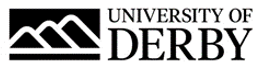 University of Derby Job DescriptionJob SummaryJob TitleEstates Helpdesk Operative College/Department EstatesLocationKedleston Road, DerbyJob Reference Number0395-22Salary£18,278 To £19,015 per annumReports ToService Delivery ManagerLine Management ResponsibilityNoJob Description and Person SpecificationRole SummaryThis role is responsible for providing a high-quality service of support to all internal and external customers, including staff, students, suppliers and contractors. The role will include a variety of duties and areas of responsibility, including helping in the creation and transition to a new Estate Service Centre to assist with the effective and efficient running of the Estate Administrative service.Principal AccountabilitiesProvide support to the Service Teams in delivering efficient and effective running of the Estates function, delivering a high-quality service to all our internal and external customers and seeking to exceed expectations.Employ a range of IT skills (including a suite of Microsoft Applications, CAFM systems, Oracle Finance) in order to manage and progress own workload efficiently.Process requisitions for goods and services for designated areas by using the University’s web- based Finance systems, including issuing purchase orders and using the University's credit card systems.Management of money (to be responsible for the cash tin, including collection, reconciliation and paying in).Actively promote and display excellent customer service, acting as a key contact point to liaise with other staff both internally and externally. Maintain effective relationships with key stakeholders. Provide advice and assistance, including the co-ordination of responses to enquiries and taking ownership of issues to ensure our service is seen as customer focused and responsive.Support other key activities within the Department and the University as required (e.g. University Open Days and other key events) and to carry out any other duties commensurate with the level of responsibility of the post and as required by the Finance Officer.The University is continuing to change and our department, as a key service provider, plays a key role within this. You will be expected to undertake any other reasonable duties commensurate with the grade/level of the role and flexibility and a proactive approach is essential.Person SpecificationEssential CriteriaQualificationsGCSE or equivalent Maths and English and/or relevant experienceExperienceDemonstrable experience of working in a busy an administrative/front facing service roleExperience of, and ability to, prioritise own workload, working within deadlines following proceduresAn ability to work within a team and experience of motivating team colleagues to meet outcomes within set deadlinesExperience of working with information requiring methodical and meticulous attention to detailExperience of working effectively within organizational / external procedures/regulationsEvidence of working to financial deadlinesExperience of organising activities/events unsupervisedSkills, knowledge & abilitiesExcellent, evidenced customer service skillsGood communication skills, both written and verbal Ability to use own initiative to carry out tasks and ability to work in a fast-paced environment, managing multiple activities/projects to successfully deliver within set deadlinesStrong IT skillsAbility to receive, understand and convey information which requires careful explanation both verbally and in writingSelf-motivated with the ability to motivate othersProactive attitude with a positive adaptation to changeCommitment to providing a high standard of customer serviceActively pursues own development including mastering new technologiesStrong ability to evidence leading by example on organisational values, attitudes and behavioursResilient, proactive, and adaptable to change, with the ability to persuade and engageDesirable CriteriaQualificationsProfessional project management qualificationsExperienceExperience of providing a customer centric service within an Estate Service FunctionExperience of research and benchmarking against other organisations in order to aid service improvement Excellent written and verbal communication skills, with the ability to present complex information in an approachable and engaging mannerExperience of working within a Higher Educational InstitutionExperience of using Microsoft Office and working knowledge of spreadsheets and databases. Knowledge of CAFM and Oracle FinanceSkills, knowledge and abilitiesUnderstanding of the importance of prioritising resources, experience of working with external 3rd party contracts, and delivering service against SLA’s and OLA’s.BenefitsAs well as competitive pay scales, we offer generous holiday entitlement. We also offer opportunities for further salary progression based on performance, and the opportunity to join a contributory pension scheme. The University of Derby is committed to promoting equality, diversity, and inclusion. However, you identify, we actively celebrate the knowledge, experience, and talents each person bringsFor more information on the benefits of working at the University of Derby go to the Benefit pages of our website.